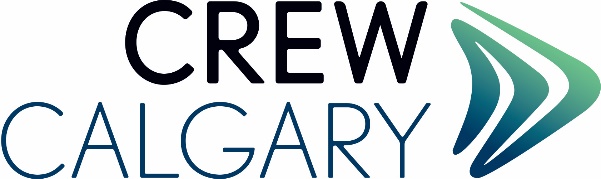 CREW Network Convention Attendance Scholarship Application & Review ProcessScholarship AmountAward amounts are as follows:One $3,000.00 CDN scholarship for the highest scoring "in person" applicant One Virtual Registration Fee (valued at $399 USD) scholarship for the highest scoring "virtual" applicant IN PERSON SCHOLARSHIP DETAILSArrangements & ExpensesThe scholarship will only be applicable to offset expenses and will not cover supplemental activities such as educational tours, learning excursions, meals or dine arounds. All travel arrangements and registrations will be made by the scholarship recipient. Receipts are to be submitted via email to the CREW Calgary treasurer and are eligible for reimbursed up to a maximum of the scholarship amount upon return from the CREW Network Convention. The following are considered reimbursable expenses as part of this scholarship:Registration Fee for the CREW Network ConventionAir travel for coach/economy class airfareThe airline fee for one piece of checked personal luggageHotel - Participants are responsible for contacting the hotel to reserve their specific guest rooms. They should identify themselves as part of CREW Network to get the special guest room rates negotiated for the group. Transportation between Airport & Hotel - If CREW members are travelling together, shared transportation cost is encouraged.Expenses not covered by the scholarship and must be covered by the participant:Meals & Activities: Generally, a continental breakfast and lunch on the days of the Convention and a reception will be provided by CREW Network as part of the fee to attend the Convention. Other meals and activities are optional, and paid for by the attendees. Dine Arounds are optional. Please note that cash will be required to cover meal costs for Dine Arounds.Mini-bar and room service liquor purchasesLeadership Summit and optional tours or activitiesEstimated Cost to Attend the ConventionTo allow the candidates to estimate their contribution in addition to the scholarship for attending the CREW Network Convention in person, we propose the following minimum overall budget, based on the Board’s budget for delegate attendees:Registration $1,365 CDN (approximate conversion from $1050 US early bird by August 20, 2021 with Conversion rate 1.3)Airfare $600.00 CDNCab Fare/Transportation $250 CDNHotel Room approx. $1286.59 CDN (based on 4 nights @ $190 US + 13.38% tax /night (single or double, Convention Rate) + $32 US daily resort fee / night with Conversion rate 1.3)Food (most meals at the Convention) CDN $198.41Excursions (additional)Total estimated $3,700.00 CDNVIRTUAL SCHOLARSHIP DETAILSThis scholarship will cover the registration fee for the virtual offering of the CREW Network Convention.  Registration will be completed by the scholarship recipient and the receipt, together with confirmation of the applicable conversation rate, is to be submitted via email to the CREW Calgary treasurer. ELIGIBILITY CRITERIATo be eligible for either the "in person" or "virtual" scholarship, candidates must:Submit a letter of support from their company/employer Be a member in good standing of CREW Calgary (minimum of one complete calendar year)Have their CREW Biz information up to date, including a photoComplete the attached scholarship applicationBe willing to attend all sessions, be an active participant, and submit a short summary of their Convention experience within two weeks of attending the event for publication in any CREW Calgary marketing materials (including without limitation, CREW Calgary website, newsletters and social media postings). Note that:This scholarship application is open to all CREW Calgary members including those serving on committees and the board.  Scholarships for board members (if available) will be determined by random draw. This scholarship is not transferrable.Please note that by accepting this scholarship and attending the CREW Network Convention, you are a representative of the Calgary Chapter and are expected to participate responsibly, professionally and fully in all Convention activities.All application materials must be received by CREW Calgary via email by the deadline noted on the application.None of the scholarship application materials received will be returned to the applicants and only materials related to successful applicants will be kept on file. All other materials received will be destroyed.Evaluators will not be disclosed and scores or evaluations will not be available for review.By submitting an application you consent to our using your name, company, and CREW Calgary involvement on our website and in our communications.CREW Calgary scholarship recipients are not permitted to defer the scholarship award.CREW Calgary scholarship recipients may accept additional grants and scholarships from other sources.THE SELECTION PROCESSApplications are reviewed by members of the board of directors of CREW Calgary. Each board member evaluates in private and sends score to a designated board member. Points are assigned based on a scoring rubric. At the discretion of the board, results will be discussed or reviewed should clarifications be required or the scoring resulted in a tie.Recipients will be selected by this review process. Alternates will also be determined, but not notified unless recipients are unable to attend due to unforeseen circumstances. CREW Calgary may also hold a draw of qualified applicants depending on the scholarship funds available for the year.Submission & Application DeadlinePlease submit your applications to the board via email to crew@crewcalgary.com All applications must be received by 5pm on July 30, 2021. Only complete applications submitted on or before this date and time will be considered.Notifying RecipientsRecipients will be notified by August 13, 2021 and announced on the website/e-news. They will also receive an email with directions on how to claim the reward and other relevant information.Candidates agree to be bound by the following terms and conditions.  By entering, candidates release and hold harmless CREW Calgary and all their respective directors, officers, agents and successors from any and all liability from any injuries, loss or damage of any kind arising from or in connection with the scholarship program or any award won.  Without limiting the foregoing, CREW Calgary will not be liable for any incorrect or inaccurate information, whether caused by CREW Calgary or its agents or by any technical or human error which may occur in the receipt or processing of entries. CREW Calgary reserves the right at its sole discretion, without advance notice, to terminate or suspend the scholarship program, in whole or in part or modify in any way. 